Parcours de formation des élèves en situation de handicapdans les établissements scolairesPremier degré : s’approprier la circulaire N° 2016-117 du 8-8-2016Introduction lienDes réponses différenciées pour une école inclusive lienLa procédure de saisine de la MDPH lienElaboration et suivi de la mise en œuvre du PPS lienLe parcours de formation et la mise en œuvre du PPS lienAutres dispositions lienSorties et voyages scolaires – Activités périscolaires lienParcours de formation et insertion professionnelle La formation et l’accompagnement des acteurs lien^haut^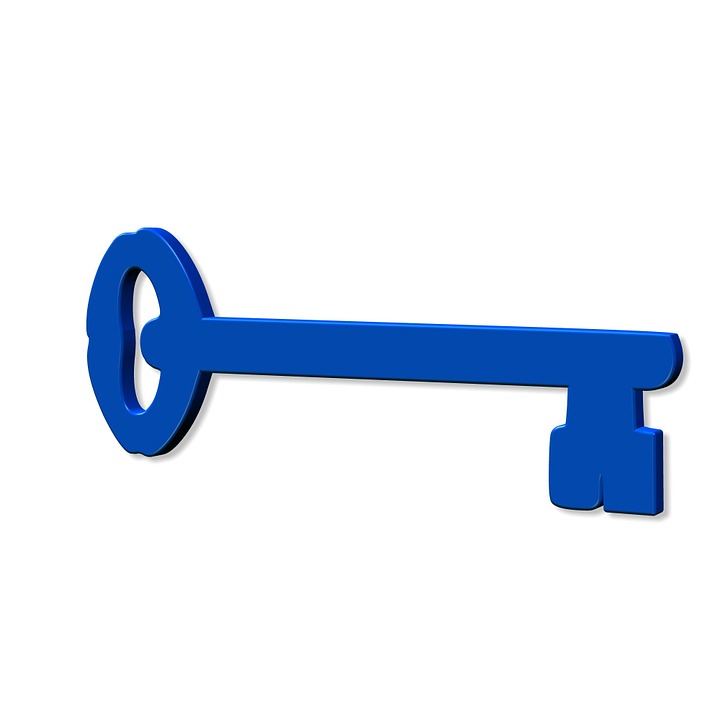 ^haut^	 Des réponses différenciées pour une école inclusive	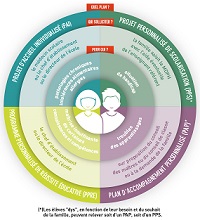 ^haut^	La procédure de saisine de la MDPH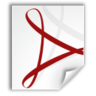 ^haut^	Élaboration et suivi de la mise en œuvre du PPSLe PPS est rédigé par l’EPE (MDPH) conformément au modèle (Bo n° 8 du 19février 2015)Le PPS est « la feuille de route du parcours de formation de l’élève en situation de handicap »^haut^	Le parcours de formation et la mise en œuvre du PPS^haut^	Autres dispositions« Certaines mesures peuvent être mises en œuvre sans nécessiter de décision de la CDAPH et font suite à une demande de la famille ».^haut^	Sorties et voyages scolaires – Activités périscolaires« L’accessibilité des lieux, des activités et des transports doit être pensée lors de la préparation de ces activités en fonction de la situation de handicap de l’élève scolarisé ».Note académique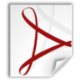 « Les communes et intercommunalités veillent à l’accessibilité des activités périscolaires »^haut^	La formation et l’accompagnement des acteurs« Des stages sont proposés dans le cadre de la formation continue aux enseignants du 1er degré afin de leur permettre d’acquérir les connaissances essentielles à la scolarisation des élèves en situation de handicap et la dynamique de l’école inclusive »